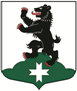 МУНИЦИПАЛЬНОЕ ОБРАЗОВАНИЕБУГРОВСКОЕ СЕЛЬСКОЕ  ПОСЕЛЕНИЕВСЕВОЛОЖСКОГО МУНИЦИПАЛЬНОГО РАЙОНАЛЕНИНГРАДСКОЙ ОБЛАСТИСОВЕТ ДЕПУТАТОВРЕШЕНИЕ       22.01.2020 г.                                                                                                  №1          п. БугрыОб утверждении плана работыСовета депутатов на 2020 годЗаслушав информацию главы муниципального образования, исполняющего полномочия председателя совета депутатов Г.И. Шорохова,  совет депутатов муниципального образования «Бугровское сельское поселение» Всеволожского муниципального района Ленинградской области принял  РЕШЕНИЕ: Утвердить план работы совета депутатов МО «Бугровское сельское поселение» Всеволожского района Ленинградской области на 2020 год согласно приложения.Настоящее решение вступает в силу со дня подписания.Контроль за  исполнением решения оставляю за собой.Глава муниципального образования                                          Г.И. ШороховПриложение К решению Совета депутатов№1 от 27.01.2020 г.ПЛАН  РАБОТЫ СОВЕТА ДЕПУТАТОВМО «БУГРОВСКОЕ СЕЛЬСКОЕ ПОСЕЛЕНИЕ» НА 2020 ГОДмесяцмероприятиеянварь1.Внесение изменений в решение о нестационарных торговых объектах.Заседания  депутатских комиссий (ежемесячно) в соответствии с графиком их проведения (определяется председателем комиссии). февраль1.Заслушать главного бухгалтера администрации Тихомирову Л.А об исполнении бюджета за 2019 год.2. Заслушать отчет главы администрации о деятельности администрации в 2019 году.3. Внести изменения в положения о старостах и общественных советах.мартЗаслушать  главу администрации:1. О подготовке празднования Дня Победы.2. О работе администрации направленной на увеличение бюджета поселения.апрель1. Расширенное заседание Совета депутатов в преддверии празднования Дня Победы 2.Заслушать зам. главы администрации о плановых мероприятиях, направленных на исполнение адресной программы, и о проценте исполнения адресной программы за 1-й квартал 2019 года:май1.Заслушать зам. главы администрации: информация о реализации программы газификации деревень МО.2. Заслушать специалиста администрации по ЖКХ, уборка территорий, покос, борьба с борщевиком.июнь1.Заслушать  отчет генерального директора МУ «Агенство по развитию территорий»  о выполнении адресной программы.2.Анализ работы депутатов по приему граждан за первое полугодие.июльЗаслушать информацию участкового генерального директора МКУ «ООП» Федорова О.Ю.1. О состоянии криминогенной  обстановки на территории МО «Бугровское сельское поселение».августЗаслушать  главу администрации :1.О подготовке к празднованию Дня поселения2.Об утверждении кандидатуры на звание Почетный житель  МО «Бугровское сельское поселение»сентябрьЗаслушать информацию зам. главы Иванова М.Ю.О подготовке к осеннее-зимнему периоду.Информация специалиста по ГО и ЧС- По вопросам взаимодействия с предприятиями, находящимися на территории поселения, в случае чрезвычайных ситуаций.- О работе по обустройству наружных источников противопожарного водоснабжения в деревнях поселения. октябрьЗаслушать главу МО Г.И.Шорохова1.Анализ выполнения решений Совета депутатов за 9 месяцев года.2. О работе постоянных комиссий Совета депутатов. Совета депутатов МО «Бугровское сельское поселение» Информация председателей.ноябрьЗаслушать главного бухгалтера администрации:1.Об исполнении бюджета по итогам 9-ти месяцев.2.Проект бюджета МО на 2021 год.3.Заслушать генерального директора МУП «Бугровские тепловые сети» о состоянии котельных и  тепловых сетей, о подготовке к отопительному сезону.4.Отчет о работе депутатов   по своим  избирательным округам.декабрьЗаслушать главу администрации И.В.Купина1.О бюджете на 2021 год, о дополнительных мерах по его наполнению. 3.О законотворческой деятельности Совета и количестве принятых нормативно-правовых актов.